Areajob Ferrara 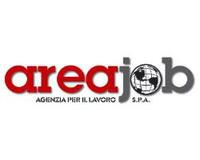 Areajob Spa 
Via F. De Andrè 9 - 44124 Ferrara (FE)
0532.311734 - ferrara2@areajob.it -  http://www.areajob.it/ 
Orari: Per le candidature siamo aperti nei seguenti orari: dal lunedì al venerdì dalle 09.00 alle 13.00 e dalle 14.00 alle 18.00. E’ gradito presentarsi in filiale previo appuntamento telefonico.    Ricerche attive:  -          Ricerchiamo per azienda situata nei dintorni di Ferrara un/a Operatore/trice di Magazzino . La figura ricercata all’interno del magazzino si occuperà di ricevere la merce dai vari fornitori, separare gli articoli per tipologia e scadenza, controllo visivo sulla qualità della merce in entrata, confermare la quantità ricevuta ed etichettare i colli, posizionare la merce nelle postazioni di magazzino, riordinare la merce in cella, mantenere pulito ed in ordine l’ambiente di lavoro. Si offre contratto part time di 39 ore settimanali, dal lunedì al venerdì. -          URGENTE! Ricerchiamo Tornitori CNC per diverse realtà situate su Ferrara e provincia. Si occuperanno di carico e scarico e attrezzaggio della macchina. Si richiede esperienza anche minima maturata nella mansione. Si offre contratto full time, dal lunedì al venerdì. -          Per importante realtà aziendale operante nel settore GDO della zona di Ravenna siamo alla ricerca di Addetti Vendite Supermercato . Cerchiamo risorse da inserire nei reparti MACELLERIA, GASTRONOMIA, PESCHERIA, ORTOFRUTTA, SALA – CASSA offrendo contratti Full Time e Part Time da 24 ore. Le risorse si occuperanno di preparazione e pulizia del banco, servizio al cliente, preparazioni in cucina, allestimento scaffali e attività di cassa. Si richiede maturata esperienza, anche breve, all'interno di supermercati, mense, cucine e bar, preferibile diploma alberghiero e dinamicità. Si richiede flessibilità e disponibilità a lavorare da lunedì a domenica con un giorno di riposo su turni sia continuati che spezza. Si offre contratto iniziale a tempo determinato finalizzato alla stabilizzazione in azienda.  -          Per azienda di Ferrara siamo alla ricerca di un/a Addetto/a carico e scarico macchina a controllo numerico Junior. La figura sarà inserita all’interno del contesto produttivo dove si occuperà in affiancamento del carico e scarico pezzi su macchina CNC e della sbavatura degli stessi. Orario di lavoro: giornaliero. -          Per azienda operante nel settore informatico di Ferrara siamo alla ricerca delle seguenti figure:Sviluppatore Software Web Full Stack : la figura ricercata si occuperà della progettazione e dello sviluppo di applicazioni web. Si richiede esperienza anche minima maturata nella mansione e conoscenza dei linguaggi di programmazione come Java e PHP e dei sistemi operativi.Business Developer Commerciale: la risorsa si occuperà di ampliare il portafoglio clienti, fissare appuntamenti e identificare nuove opportunità di vendita. Si richiede esperienza maturata nella vendita a nuovi clienti, Laurea in Economia o Scienze della Comunicazione o titoli equivalenti, buona padronanza della lingua inglese e ottimo doti comunicative e relazionali. Per tutte le figure si offre inserimento diretto da parte dell’azienda a tempo indeterminato.-          Per azienda metalmeccanica di Molinella siamo alla ricerca di un/a Addetto/a al Collaudo verifica che il prodotto sia conforme ai requisiti richiesti, utilizzo della strumentazione e relative prove di laboratorio e interazione con reparti interni quali produzione e ufficio tecnico. Si richiede esperienza pregressa maturata nella mansione, conoscenza del disegno meccanico e degli strumenti di misura, conoscere e applicare la normativa antinfortunistica riferita al ruolo e le misure di sicurezza e di tutela dell’ambiente di lavoro. Si offre assunzione diretta da parte dell’azienda. -          Per azienda di Copparo siamo alla ricerca di un/a Addetto/a al Collaudo di parti meccaniche. La figura ricerca si occuperà di verificare verifica che il prodotto sia conforme ai requisiti richiesti attraverso l’impiego dei vari strumenti di misura. Si richiede esperienza pregressa maturata nella mansione, conoscenza del disegno meccanico e degli strumenti di misura. Si offre contratto iniziale a tempo determinato in somministrazione a scopo assunzione. -          Per azienda situata nei dintorni di Bondeno siamo alla ricerca di un/a Meccanico Mezzi Pesanti. La risorsa all’interno dell’officina si occuperà della riparazione di mezzi pesanti sia a livello meccanico che elettrico. Verranno valutati sia profili con maturata esperienza nella mansione che da formare. Si richiede conoscenza anche base a livello meccanico ed elettrico, preferibile residenza in zone limitrofe all’azienda e preferibile possesso di patente C. Previsto inserimento in somministrazione finalizzato all’assunzione in azienda. -          Per azienda di Altedo (BO) siamo alla ricerca di:un/a Impiegato/a Amministrativo/a Contabile: la persona ricercata sarà inserita all’interno dell’ufficio amministrativo dove si occuperà della fatturazione attiva e passiva, prima nota, pagamenti home banking, gestione rapporti con le banche e scritture contabili. Si richiede esperienza maturata nella mansione e preferibile conoscenza di Intrastat ed Esterometro. Inserimento diretto da parte dell’azienda. Orario di lavoro: full time dal lunedì al venerdì.un/a Impiegato/a Back Office Commerciale Italia ed Estero: il candidato ideale possiede diploma e/o diploma e laurea in materie Tecniche Economiche e padronanza della lingua inglese e si occuperà in affiancamento all’interno dell’ufficio commerciale della redazione di preventivi e inserimento ordini e ricerca e gestione clienti. Si richiede conoscenza del Pacchetto Office, capacità di analisi, doti organizzative e di iniziativa e determinazione nel raggiungimento dei risultati. Orario di lavoro: full time dal lunedì al venerdì. Si offre contratto iniziale a tempo determinato a scopo assunzione.  -          Per azienda metalmeccanica di Poggio Renatico siamo alla ricerca di un Ingegnere Edile/Civile . La persona si occuperà in affiancamento dell’elaborazione di preventivi e verifica di strutture in metallo. Si richiede il possesso di laurea in Ingegneria Edile e/o titoli di studio affini e preferibile esperienza anche minima maturata nella mansione. -          Per azienda operante nel settore metalmeccanico di Copparo siamo alla ricerca di un/a Addetto/a all’Assemblaggio meccanico ed elettrico . Si richiede esperienza maturata nella mansione e conoscenza base a livello elettrico. La persona ricercata si occuperà dell’assemblaggio meccanico e di piccole parti elettriche a banco. Orario di lavoro: full time, giornaliero, dal lunedì al venerdì. Si offre contratto iniziale in somministrato a scopo assunzione. -          Per azienda situata nei dintorni di Occhiobello ricerchiamo un/a Impiegato/a Amministrativo Contabile. La risorsa sarà inserita all’interno dell’ufficio amministrativo dove si occuperà della gestione delle pratiche amministrative e contabili. Si richiede esperienza di almeno 2/3 anni maturata nella mansione, conoscenza della fatturazione estera e preferibile residenza in zone limitrofe all’azienda. Si offre iniziale contratto a tempo determinato a scopo assunzione. -          Per azienda metalmeccanica situata a Cento (FE) siamo alla ricerca della seguenti figure: Montatore Meccanico trasfertista: la persona ricercata si occuperà del montaggio meccanico di macchine automatiche. Si richiede esperienza maturata nella mansione, conoscenza del disegno meccanico, disponibilità a trasferta sia in Italia che all’Estero e padronanza anche minima della lingua inglese. Si offre contratto iniziale a tempo determinato a scopo assunzione.Addetto Montaggio Meccanico: la figura sarà inserita all’interno del contesto produttivo dove si occuperà del montaggio a banco di parti meccaniche. Si richiede esperienza anche minima maturata nella mansione, conoscenza dei vari strumenti di lavoro come trapani e chiavi e conoscenza del disegno meccanico. Orario di lavoro: 8.00/12.00 – 13.00/17.00, dal lunedì al venerdì. Si offre contratto iniziale a tempo determinato a scopo assunzione. -          Per azienda situata nei dintorni di Occhiobello ricerchiamo un/a Addetto/a all’Assemblaggio. La risorsa sarà inserita all’interno della produzione dove si occuperà di assemblare, riparare e collaudare parti meccaniche. Si richiede esperienza maturata in campo metalmeccanico, conoscenza dei vari strumenti di lavoro e preferibile conoscenza del tornio tradizionale e/o a controllo numerico. Orario di lavoro giornaliero, dal lunedì al venerdì. SI offre contratto a tempo determinato volto all’inserimento in organico. -          Per azienda di Ferrara operante nel settore metalmeccanico siamo alla ricerca di un/a Commerciale. La persona ricercata si occuperà dello sviluppo di nuovi mercati in Europa, scouting potenziali clienti e agenti di vendita. Si richiede esperienza maturata in ambito commerciale, disponibilità a trasferte sia in Italia che all’Estero, ottima padronanza della lingua inglese e preferibile conoscenza di una seconda lingua tra tedesco e/o francese. Verranno messi a disposizione cellulare e pc aziendali, fisso mensile e percentuale sulle vendite che verrà concordata in sede di colloquio. -          Per azienda metalmeccanica situata nella zona di Casumaro siamo alla ricerca di un/a Addetto/a all’Assemblaggio meccanico per picco di lavoro . Si richiede buona manualità, preferibile esperienza maturata nella mansione e preferibile residenza in zone limitrofe all’azienda. Orario di lavoro giornaliero, da lunedì al venerdì.     